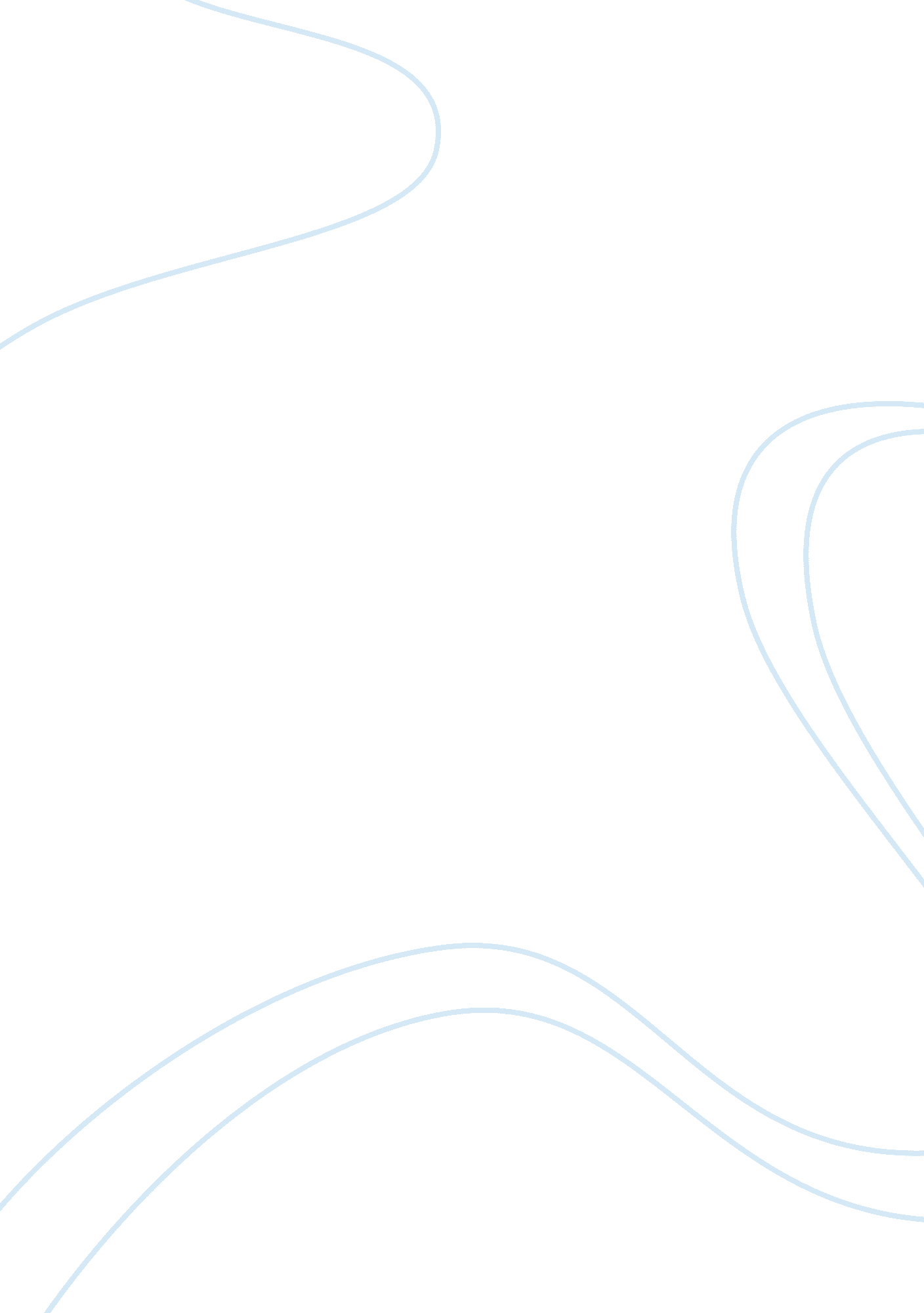 Good example of tragedy of the commons essayBusiness, Industries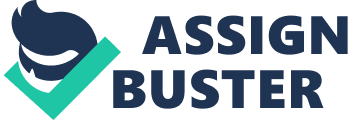 The tragedy of the commons connotes to an economic theory that involves independent actions of individuals based on self-interest. The mentioned individuals singularly deplete a common environmental resource meant for long term paramount interest of a particular group. Worth mentioning is the transport industry which has instigated a myriad debate on traffic congestion. The said congestion has distinct unpleasant impacts on the physical use of roads by vehicles in the transportation industry. Consequently, traffic congestion in the transport industry is a vital example that vividly indicates how the transport industry has continuously impacts on the environment together with the populace at large. 
Typically, traffic congestion in public roads causes wear and tear on vehicles. The cited wear, and the unending still traffic majorly prompts tear. Moreover, the recurrent acceleration of vehicles coupled with constant breakages has prompted tear and wear. The tear and wear invariably accompanied by higher outcomes of an accident due to spacing and invariable stopping-and-going (Davenport & Davenport, 2006). The mentioned tear and wear have greatly initiated traffic congestion, thereby impacting negatively on the transportation industry. 
Traffic congestion in the roads has resulted into misuse of time. The stated time wastage affects both the passengers and motorists. As a matter of fact, the non-productive time spent in traffic congestion greatly diminishes regional economic health. The reduction in regional growth imposes a real challenge to the transport industry due to little funds for development. Additionally, motorists embattled in the congestion menace regularly become frustrated (Hardin, 1968). The referred frustration accompanied by stress on motorists negatively affects their health, leading to low time in production thereby distressing the transport industry. 
Occasionally, idling of vehicles in traffic congestion has impacted into waste of fuel. The highlighted wasted fuel often increases air pollution to the atmosphere, as well as emitting carbon dioxide that is precarious to the public health. Notably, the misuse of fuel contributes to soaring fuel prices jointly with limiting fuel availability. Conclusively, the detrimental pollutions resulting from traffic congestion greatly add up to the transport industry depletion (Losa & Papagiannakis, 2014). References Davenport, J., & Davenport, J. L. (2006). The Ecology of Transportation: Managing Mobility for the Environment. Netherlands: Springer. 
Hardin, G. (1968). The Gareth Hardin Society. The Tragedy of Commons. Available 
http://www. garretthardinsociety. org/articles/art_tragedy_of_the_commons. html 
Losa, M., & Papagiannakis, T. (2014). Sustainability, Eco-Efficiency and Conservation in Transportation Infrastructure Asset Management. London: Taylor & Francis Group. 